Automotive Technology 6th EditionChapter 27 – In-Vehicle Engine ServiceLesson PlanCHAPTER SUMMARY: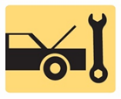 1. Thermostat replacement and water pump replacement2.  Intake manifold inspection/replacement and timing bel belt replacement3. Engine mount replacement 4. Hybrid engine precautions_____________________________________________________________________________________OBJECTIVES: 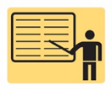 1. Explain thermostat replacement and water pump replacement in engines. 2. Discuss intake manifold gasket inspection and replacement. 3. Describe the steps for timing belt replacement. 4. Describe the steps for engine mount replacement. 5. Discuss hybrid engine precautions.____________________________________________________________________________________RESOURCES: (All resources may be found at http://www.jameshalderman.com) Internet access required to hyperlink.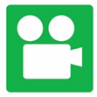 1. Task Sheet ASE (A1-D-5) P-2: Water Pump Replacement2. Task Sheet ASE (A8-A-11) P-1, (A1-B-5) P-1, (A1-A-6) P-2: Timing Belt/Chain Replacement3. Task Sheet ASE (A1-B-4) P-3: Adjust Valves4. Chapter PowerPoint 5. Chapter Crossword Puzzle and Word Search6. Videos: (A1) Engine Repair Videos7. Animations: (A1) Engine Repair Animations____________________________________________________________________________________ACTIVITIES: 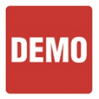 1. Task Sheet ASE (A1-D-5) P-2: Have students complete Water Pump Replacement Task Sheet.2. Task Sheet ASE (A8-A-11) P-1, (A1-B-5) P-1, (A1-A-6) P-2: Have students complete Timing Belt/Chain Replacement Task Sheet.3. Task Sheet ASE (A1-B-4) P-3: Have students complete Adjust Valves Task Sheet.         _____________________________________________________________________________________ASSIGNMENTS: 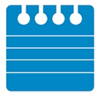 1. Chapter crossword and word search puzzles. 2. Complete end of chapter 10 question quiz. _____________________________________________________________________________________CLASS DISCUSSION: 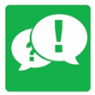 1. Review and group discussion chapter Frequently Asked Questions and Tech Tips sections. 2. Review and group discussion of the five (5) chapter Review Questions._____________________________________________________________________________________NOTES AND EVALUATION: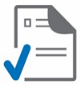 _______________________________________________________________________________